THE II ANNUAL INTERNATIONAL CONFERENCE«CONTEMPORARY MEDICAL CENTRES. INVESTMENTS. EQUIPMENT. PERSONNEL»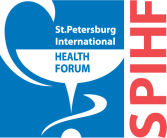 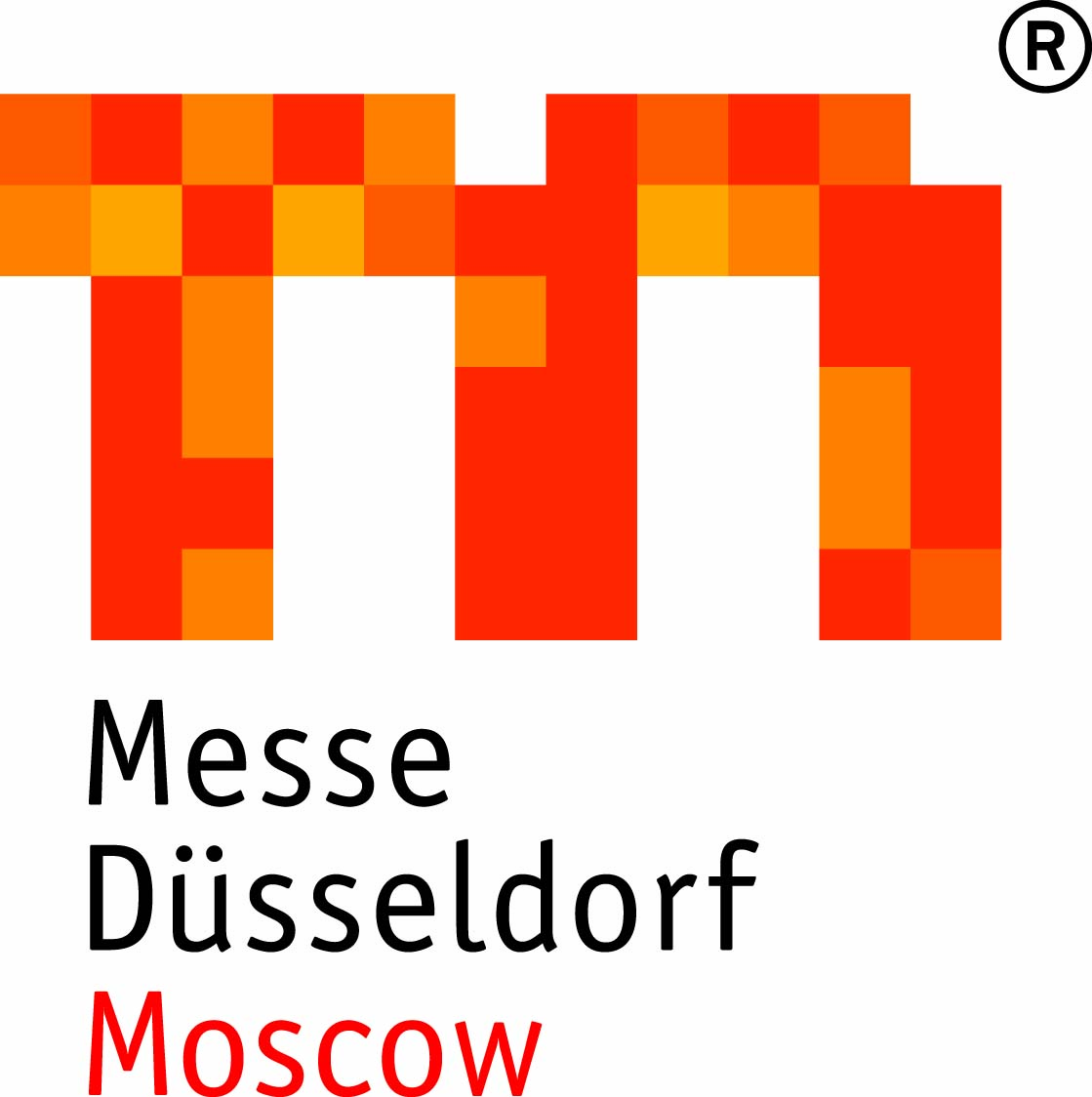 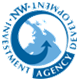 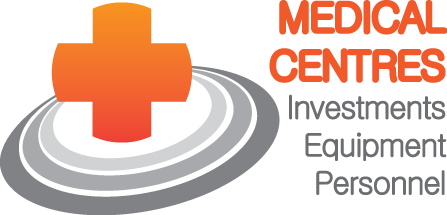   October 15th-17th, 2014  Saint PetersburgEXPOFORUMREGISTRATION REGISTRATION REGISTRATION PARTICIPATION FORMAT AND CONFERENCE FEEPARTICIPATION FORMAT AND CONFERENCE FEEPARTICIPATION FORMAT AND CONFERENCE FEERegistration is available:by e-mail: starodubtseva@investa.spb.ru         Additional information: +7 (812) 622 14 87Contact persons:Anna Starodubtseva, cell: +7 960 239 98 95Alexey Budarin, cell: +7 981 797 74 27Registration is available:by e-mail: starodubtseva@investa.spb.ru         Additional information: +7 (812) 622 14 87Contact persons:Anna Starodubtseva, cell: +7 960 239 98 95Alexey Budarin, cell: +7 981 797 74 27Registration is available:by e-mail: starodubtseva@investa.spb.ru         Additional information: +7 (812) 622 14 87Contact persons:Anna Starodubtseva, cell: +7 960 239 98 95Alexey Budarin, cell: +7 981 797 74 27Participation in the II international conference «Contemporary medical centres. Investments. Equipment. Personnel» (October 16, 2014) FREEFREERegistration is available:by e-mail: starodubtseva@investa.spb.ru         Additional information: +7 (812) 622 14 87Contact persons:Anna Starodubtseva, cell: +7 960 239 98 95Alexey Budarin, cell: +7 981 797 74 27Registration is available:by e-mail: starodubtseva@investa.spb.ru         Additional information: +7 (812) 622 14 87Contact persons:Anna Starodubtseva, cell: +7 960 239 98 95Alexey Budarin, cell: +7 981 797 74 27Registration is available:by e-mail: starodubtseva@investa.spb.ru         Additional information: +7 (812) 622 14 87Contact persons:Anna Starodubtseva, cell: +7 960 239 98 95Alexey Budarin, cell: +7 981 797 74 27Participation in the II international conference «Contemporary medical centres. Investments. Equipment. Personnel» (October 16, 2014) yes  no  Registration is available:by e-mail: starodubtseva@investa.spb.ru         Additional information: +7 (812) 622 14 87Contact persons:Anna Starodubtseva, cell: +7 960 239 98 95Alexey Budarin, cell: +7 981 797 74 27Registration is available:by e-mail: starodubtseva@investa.spb.ru         Additional information: +7 (812) 622 14 87Contact persons:Anna Starodubtseva, cell: +7 960 239 98 95Alexey Budarin, cell: +7 981 797 74 27Registration is available:by e-mail: starodubtseva@investa.spb.ru         Additional information: +7 (812) 622 14 87Contact persons:Anna Starodubtseva, cell: +7 960 239 98 95Alexey Budarin, cell: +7 981 797 74 27Visit to medical centres of St. Petersburg (October 15, 2014)Only for Conference’s participants!Registration and group of not less than 10 participants are required!yes  no  Registration is available:by e-mail: starodubtseva@investa.spb.ru         Additional information: +7 (812) 622 14 87Contact persons:Anna Starodubtseva, cell: +7 960 239 98 95Alexey Budarin, cell: +7 981 797 74 27Registration is available:by e-mail: starodubtseva@investa.spb.ru         Additional information: +7 (812) 622 14 87Contact persons:Anna Starodubtseva, cell: +7 960 239 98 95Alexey Budarin, cell: +7 981 797 74 27Registration is available:by e-mail: starodubtseva@investa.spb.ru         Additional information: +7 (812) 622 14 87Contact persons:Anna Starodubtseva, cell: +7 960 239 98 95Alexey Budarin, cell: +7 981 797 74 27Participation in the specialized exhibition (exhibitor) MEDIZ SPB yes  no  Registration is available:by e-mail: starodubtseva@investa.spb.ru         Additional information: +7 (812) 622 14 87Contact persons:Anna Starodubtseva, cell: +7 960 239 98 95Alexey Budarin, cell: +7 981 797 74 27Registration is available:by e-mail: starodubtseva@investa.spb.ru         Additional information: +7 (812) 622 14 87Contact persons:Anna Starodubtseva, cell: +7 960 239 98 95Alexey Budarin, cell: +7 981 797 74 27Registration is available:by e-mail: starodubtseva@investa.spb.ru         Additional information: +7 (812) 622 14 87Contact persons:Anna Starodubtseva, cell: +7 960 239 98 95Alexey Budarin, cell: +7 981 797 74 27VAT (18 %) is not included1 euro =40 rublesParticipation for representatives of government bodies, scientific and educational institutions is free of charge but registration is requiredSecond and next following representatives from the same organization pay registration fee with 10% discountAccommodation is not included in the registration feeThe organizing committee provides assistance with accommodation and transfers by special requests from participantsVAT (18 %) is not included1 euro =40 rublesParticipation for representatives of government bodies, scientific and educational institutions is free of charge but registration is requiredSecond and next following representatives from the same organization pay registration fee with 10% discountAccommodation is not included in the registration feeThe organizing committee provides assistance with accommodation and transfers by special requests from participantsVAT (18 %) is not included1 euro =40 rublesParticipation for representatives of government bodies, scientific and educational institutions is free of charge but registration is requiredSecond and next following representatives from the same organization pay registration fee with 10% discountAccommodation is not included in the registration feeThe organizing committee provides assistance with accommodation and transfers by special requests from participantsCOMPANY DETAILSCOMPANY DETAILSCOMPANY DETAILSVAT (18 %) is not included1 euro =40 rublesParticipation for representatives of government bodies, scientific and educational institutions is free of charge but registration is requiredSecond and next following representatives from the same organization pay registration fee with 10% discountAccommodation is not included in the registration feeThe organizing committee provides assistance with accommodation and transfers by special requests from participantsVAT (18 %) is not included1 euro =40 rublesParticipation for representatives of government bodies, scientific and educational institutions is free of charge but registration is requiredSecond and next following representatives from the same organization pay registration fee with 10% discountAccommodation is not included in the registration feeThe organizing committee provides assistance with accommodation and transfers by special requests from participantsVAT (18 %) is not included1 euro =40 rublesParticipation for representatives of government bodies, scientific and educational institutions is free of charge but registration is requiredSecond and next following representatives from the same organization pay registration fee with 10% discountAccommodation is not included in the registration feeThe organizing committee provides assistance with accommodation and transfers by special requests from participantsFull company name:Full company name:Full company name:VAT (18 %) is not included1 euro =40 rublesParticipation for representatives of government bodies, scientific and educational institutions is free of charge but registration is requiredSecond and next following representatives from the same organization pay registration fee with 10% discountAccommodation is not included in the registration feeThe organizing committee provides assistance with accommodation and transfers by special requests from participantsVAT (18 %) is not included1 euro =40 rublesParticipation for representatives of government bodies, scientific and educational institutions is free of charge but registration is requiredSecond and next following representatives from the same organization pay registration fee with 10% discountAccommodation is not included in the registration feeThe organizing committee provides assistance with accommodation and transfers by special requests from participantsVAT (18 %) is not included1 euro =40 rublesParticipation for representatives of government bodies, scientific and educational institutions is free of charge but registration is requiredSecond and next following representatives from the same organization pay registration fee with 10% discountAccommodation is not included in the registration feeThe organizing committee provides assistance with accommodation and transfers by special requests from participantsIndividual Taxpayer Number:Tax registration reason code:BIC:VAT (18 %) is not included1 euro =40 rublesParticipation for representatives of government bodies, scientific and educational institutions is free of charge but registration is requiredSecond and next following representatives from the same organization pay registration fee with 10% discountAccommodation is not included in the registration feeThe organizing committee provides assistance with accommodation and transfers by special requests from participantsVAT (18 %) is not included1 euro =40 rublesParticipation for representatives of government bodies, scientific and educational institutions is free of charge but registration is requiredSecond and next following representatives from the same organization pay registration fee with 10% discountAccommodation is not included in the registration feeThe organizing committee provides assistance with accommodation and transfers by special requests from participantsVAT (18 %) is not included1 euro =40 rublesParticipation for representatives of government bodies, scientific and educational institutions is free of charge but registration is requiredSecond and next following representatives from the same organization pay registration fee with 10% discountAccommodation is not included in the registration feeThe organizing committee provides assistance with accommodation and transfers by special requests from participantsBank account:Bank account:Bank account:VAT (18 %) is not included1 euro =40 rublesParticipation for representatives of government bodies, scientific and educational institutions is free of charge but registration is requiredSecond and next following representatives from the same organization pay registration fee with 10% discountAccommodation is not included in the registration feeThe organizing committee provides assistance with accommodation and transfers by special requests from participantsVAT (18 %) is not included1 euro =40 rublesParticipation for representatives of government bodies, scientific and educational institutions is free of charge but registration is requiredSecond and next following representatives from the same organization pay registration fee with 10% discountAccommodation is not included in the registration feeThe organizing committee provides assistance with accommodation and transfers by special requests from participantsVAT (18 %) is not included1 euro =40 rublesParticipation for representatives of government bodies, scientific and educational institutions is free of charge but registration is requiredSecond and next following representatives from the same organization pay registration fee with 10% discountAccommodation is not included in the registration feeThe organizing committee provides assistance with accommodation and transfers by special requests from participantsCorrespondent account:Correspondent account:Correspondent account:VAT (18 %) is not included1 euro =40 rublesParticipation for representatives of government bodies, scientific and educational institutions is free of charge but registration is requiredSecond and next following representatives from the same organization pay registration fee with 10% discountAccommodation is not included in the registration feeThe organizing committee provides assistance with accommodation and transfers by special requests from participantsVAT (18 %) is not included1 euro =40 rublesParticipation for representatives of government bodies, scientific and educational institutions is free of charge but registration is requiredSecond and next following representatives from the same organization pay registration fee with 10% discountAccommodation is not included in the registration feeThe organizing committee provides assistance with accommodation and transfers by special requests from participantsVAT (18 %) is not included1 euro =40 rublesParticipation for representatives of government bodies, scientific and educational institutions is free of charge but registration is requiredSecond and next following representatives from the same organization pay registration fee with 10% discountAccommodation is not included in the registration feeThe organizing committee provides assistance with accommodation and transfers by special requests from participantsHead of company:Head of company:Head of company:VAT (18 %) is not included1 euro =40 rublesParticipation for representatives of government bodies, scientific and educational institutions is free of charge but registration is requiredSecond and next following representatives from the same organization pay registration fee with 10% discountAccommodation is not included in the registration feeThe organizing committee provides assistance with accommodation and transfers by special requests from participantsVAT (18 %) is not included1 euro =40 rublesParticipation for representatives of government bodies, scientific and educational institutions is free of charge but registration is requiredSecond and next following representatives from the same organization pay registration fee with 10% discountAccommodation is not included in the registration feeThe organizing committee provides assistance with accommodation and transfers by special requests from participantsVAT (18 %) is not included1 euro =40 rublesParticipation for representatives of government bodies, scientific and educational institutions is free of charge but registration is requiredSecond and next following representatives from the same organization pay registration fee with 10% discountAccommodation is not included in the registration feeThe organizing committee provides assistance with accommodation and transfers by special requests from participantsPosition:  Position:  Position:  VAT (18 %) is not included1 euro =40 rublesParticipation for representatives of government bodies, scientific and educational institutions is free of charge but registration is requiredSecond and next following representatives from the same organization pay registration fee with 10% discountAccommodation is not included in the registration feeThe organizing committee provides assistance with accommodation and transfers by special requests from participantsVAT (18 %) is not included1 euro =40 rublesParticipation for representatives of government bodies, scientific and educational institutions is free of charge but registration is requiredSecond and next following representatives from the same organization pay registration fee with 10% discountAccommodation is not included in the registration feeThe organizing committee provides assistance with accommodation and transfers by special requests from participantsVAT (18 %) is not included1 euro =40 rublesParticipation for representatives of government bodies, scientific and educational institutions is free of charge but registration is requiredSecond and next following representatives from the same organization pay registration fee with 10% discountAccommodation is not included in the registration feeThe organizing committee provides assistance with accommodation and transfers by special requests from participantsActs on the basis of ____ Charter ____  Warrant № _____ dd ___________Acts on the basis of ____ Charter ____  Warrant № _____ dd ___________Acts on the basis of ____ Charter ____  Warrant № _____ dd ___________How did you hear about the Conference: ______________________________________________________How did you hear about the Conference: ______________________________________________________How did you hear about the Conference: ______________________________________________________Bank/address:Bank/address:Bank/address:PARTICIPATION CONDITIONS AND MODE OF PAYMENTPARTICIPATION CONDITIONS AND MODE OF PAYMENTPARTICIPATION CONDITIONS AND MODE OF PAYMENTLegal address:Legal address:Legal address:You may register by filling in the Registration Form and sending it via e-mail. Organizers will issue the invoice in 3 working days. Participant, who has not paid the registration fee till the beginning of the Conference, will not be allowed to participate.Registration fee includes participation in the Conference sessions, round tables, lunch, coffee-breaks (according to the agenda), evening reception, and participants’ hand out.In case of registration cancellation prior to 16.09.2014, registration fee would be returned on the specified account with the deduction of administrative expenses. In case of registration cancellation after 16.09.2014 or participants’ non-attendance at the Conference, organizers reserve the right to keep the registration fee as a compensation for organization expenses.You may register by filling in the Registration Form and sending it via e-mail. Organizers will issue the invoice in 3 working days. Participant, who has not paid the registration fee till the beginning of the Conference, will not be allowed to participate.Registration fee includes participation in the Conference sessions, round tables, lunch, coffee-breaks (according to the agenda), evening reception, and participants’ hand out.In case of registration cancellation prior to 16.09.2014, registration fee would be returned on the specified account with the deduction of administrative expenses. In case of registration cancellation after 16.09.2014 or participants’ non-attendance at the Conference, organizers reserve the right to keep the registration fee as a compensation for organization expenses.You may register by filling in the Registration Form and sending it via e-mail. Organizers will issue the invoice in 3 working days. Participant, who has not paid the registration fee till the beginning of the Conference, will not be allowed to participate.Registration fee includes participation in the Conference sessions, round tables, lunch, coffee-breaks (according to the agenda), evening reception, and participants’ hand out.In case of registration cancellation prior to 16.09.2014, registration fee would be returned on the specified account with the deduction of administrative expenses. In case of registration cancellation after 16.09.2014 or participants’ non-attendance at the Conference, organizers reserve the right to keep the registration fee as a compensation for organization expenses.REGISTRATION FORMREGISTRATION FORMREGISTRATION FORMYou may register by filling in the Registration Form and sending it via e-mail. Organizers will issue the invoice in 3 working days. Participant, who has not paid the registration fee till the beginning of the Conference, will not be allowed to participate.Registration fee includes participation in the Conference sessions, round tables, lunch, coffee-breaks (according to the agenda), evening reception, and participants’ hand out.In case of registration cancellation prior to 16.09.2014, registration fee would be returned on the specified account with the deduction of administrative expenses. In case of registration cancellation after 16.09.2014 or participants’ non-attendance at the Conference, organizers reserve the right to keep the registration fee as a compensation for organization expenses.You may register by filling in the Registration Form and sending it via e-mail. Organizers will issue the invoice in 3 working days. Participant, who has not paid the registration fee till the beginning of the Conference, will not be allowed to participate.Registration fee includes participation in the Conference sessions, round tables, lunch, coffee-breaks (according to the agenda), evening reception, and participants’ hand out.In case of registration cancellation prior to 16.09.2014, registration fee would be returned on the specified account with the deduction of administrative expenses. In case of registration cancellation after 16.09.2014 or participants’ non-attendance at the Conference, organizers reserve the right to keep the registration fee as a compensation for organization expenses.You may register by filling in the Registration Form and sending it via e-mail. Organizers will issue the invoice in 3 working days. Participant, who has not paid the registration fee till the beginning of the Conference, will not be allowed to participate.Registration fee includes participation in the Conference sessions, round tables, lunch, coffee-breaks (according to the agenda), evening reception, and participants’ hand out.In case of registration cancellation prior to 16.09.2014, registration fee would be returned on the specified account with the deduction of administrative expenses. In case of registration cancellation after 16.09.2014 or participants’ non-attendance at the Conference, organizers reserve the right to keep the registration fee as a compensation for organization expenses.Name:Name:Name:You may register by filling in the Registration Form and sending it via e-mail. Organizers will issue the invoice in 3 working days. Participant, who has not paid the registration fee till the beginning of the Conference, will not be allowed to participate.Registration fee includes participation in the Conference sessions, round tables, lunch, coffee-breaks (according to the agenda), evening reception, and participants’ hand out.In case of registration cancellation prior to 16.09.2014, registration fee would be returned on the specified account with the deduction of administrative expenses. In case of registration cancellation after 16.09.2014 or participants’ non-attendance at the Conference, organizers reserve the right to keep the registration fee as a compensation for organization expenses.You may register by filling in the Registration Form and sending it via e-mail. Organizers will issue the invoice in 3 working days. Participant, who has not paid the registration fee till the beginning of the Conference, will not be allowed to participate.Registration fee includes participation in the Conference sessions, round tables, lunch, coffee-breaks (according to the agenda), evening reception, and participants’ hand out.In case of registration cancellation prior to 16.09.2014, registration fee would be returned on the specified account with the deduction of administrative expenses. In case of registration cancellation after 16.09.2014 or participants’ non-attendance at the Conference, organizers reserve the right to keep the registration fee as a compensation for organization expenses.You may register by filling in the Registration Form and sending it via e-mail. Organizers will issue the invoice in 3 working days. Participant, who has not paid the registration fee till the beginning of the Conference, will not be allowed to participate.Registration fee includes participation in the Conference sessions, round tables, lunch, coffee-breaks (according to the agenda), evening reception, and participants’ hand out.In case of registration cancellation prior to 16.09.2014, registration fee would be returned on the specified account with the deduction of administrative expenses. In case of registration cancellation after 16.09.2014 or participants’ non-attendance at the Conference, organizers reserve the right to keep the registration fee as a compensation for organization expenses.Position:Position:Position:You may register by filling in the Registration Form and sending it via e-mail. Organizers will issue the invoice in 3 working days. Participant, who has not paid the registration fee till the beginning of the Conference, will not be allowed to participate.Registration fee includes participation in the Conference sessions, round tables, lunch, coffee-breaks (according to the agenda), evening reception, and participants’ hand out.In case of registration cancellation prior to 16.09.2014, registration fee would be returned on the specified account with the deduction of administrative expenses. In case of registration cancellation after 16.09.2014 or participants’ non-attendance at the Conference, organizers reserve the right to keep the registration fee as a compensation for organization expenses.You may register by filling in the Registration Form and sending it via e-mail. Organizers will issue the invoice in 3 working days. Participant, who has not paid the registration fee till the beginning of the Conference, will not be allowed to participate.Registration fee includes participation in the Conference sessions, round tables, lunch, coffee-breaks (according to the agenda), evening reception, and participants’ hand out.In case of registration cancellation prior to 16.09.2014, registration fee would be returned on the specified account with the deduction of administrative expenses. In case of registration cancellation after 16.09.2014 or participants’ non-attendance at the Conference, organizers reserve the right to keep the registration fee as a compensation for organization expenses.You may register by filling in the Registration Form and sending it via e-mail. Organizers will issue the invoice in 3 working days. Participant, who has not paid the registration fee till the beginning of the Conference, will not be allowed to participate.Registration fee includes participation in the Conference sessions, round tables, lunch, coffee-breaks (according to the agenda), evening reception, and participants’ hand out.In case of registration cancellation prior to 16.09.2014, registration fee would be returned on the specified account with the deduction of administrative expenses. In case of registration cancellation after 16.09.2014 or participants’ non-attendance at the Conference, organizers reserve the right to keep the registration fee as a compensation for organization expenses.Organization:Organization:Organization:You may register by filling in the Registration Form and sending it via e-mail. Organizers will issue the invoice in 3 working days. Participant, who has not paid the registration fee till the beginning of the Conference, will not be allowed to participate.Registration fee includes participation in the Conference sessions, round tables, lunch, coffee-breaks (according to the agenda), evening reception, and participants’ hand out.In case of registration cancellation prior to 16.09.2014, registration fee would be returned on the specified account with the deduction of administrative expenses. In case of registration cancellation after 16.09.2014 or participants’ non-attendance at the Conference, organizers reserve the right to keep the registration fee as a compensation for organization expenses.You may register by filling in the Registration Form and sending it via e-mail. Organizers will issue the invoice in 3 working days. Participant, who has not paid the registration fee till the beginning of the Conference, will not be allowed to participate.Registration fee includes participation in the Conference sessions, round tables, lunch, coffee-breaks (according to the agenda), evening reception, and participants’ hand out.In case of registration cancellation prior to 16.09.2014, registration fee would be returned on the specified account with the deduction of administrative expenses. In case of registration cancellation after 16.09.2014 or participants’ non-attendance at the Conference, organizers reserve the right to keep the registration fee as a compensation for organization expenses.You may register by filling in the Registration Form and sending it via e-mail. Organizers will issue the invoice in 3 working days. Participant, who has not paid the registration fee till the beginning of the Conference, will not be allowed to participate.Registration fee includes participation in the Conference sessions, round tables, lunch, coffee-breaks (according to the agenda), evening reception, and participants’ hand out.In case of registration cancellation prior to 16.09.2014, registration fee would be returned on the specified account with the deduction of administrative expenses. In case of registration cancellation after 16.09.2014 or participants’ non-attendance at the Conference, organizers reserve the right to keep the registration fee as a compensation for organization expenses.Post address:Post address:Post address:You may register by filling in the Registration Form and sending it via e-mail. Organizers will issue the invoice in 3 working days. Participant, who has not paid the registration fee till the beginning of the Conference, will not be allowed to participate.Registration fee includes participation in the Conference sessions, round tables, lunch, coffee-breaks (according to the agenda), evening reception, and participants’ hand out.In case of registration cancellation prior to 16.09.2014, registration fee would be returned on the specified account with the deduction of administrative expenses. In case of registration cancellation after 16.09.2014 or participants’ non-attendance at the Conference, organizers reserve the right to keep the registration fee as a compensation for organization expenses.You may register by filling in the Registration Form and sending it via e-mail. Organizers will issue the invoice in 3 working days. Participant, who has not paid the registration fee till the beginning of the Conference, will not be allowed to participate.Registration fee includes participation in the Conference sessions, round tables, lunch, coffee-breaks (according to the agenda), evening reception, and participants’ hand out.In case of registration cancellation prior to 16.09.2014, registration fee would be returned on the specified account with the deduction of administrative expenses. In case of registration cancellation after 16.09.2014 or participants’ non-attendance at the Conference, organizers reserve the right to keep the registration fee as a compensation for organization expenses.You may register by filling in the Registration Form and sending it via e-mail. Organizers will issue the invoice in 3 working days. Participant, who has not paid the registration fee till the beginning of the Conference, will not be allowed to participate.Registration fee includes participation in the Conference sessions, round tables, lunch, coffee-breaks (according to the agenda), evening reception, and participants’ hand out.In case of registration cancellation prior to 16.09.2014, registration fee would be returned on the specified account with the deduction of administrative expenses. In case of registration cancellation after 16.09.2014 or participants’ non-attendance at the Conference, organizers reserve the right to keep the registration fee as a compensation for organization expenses.Phone:Phone:Phone:You may register by filling in the Registration Form and sending it via e-mail. Organizers will issue the invoice in 3 working days. Participant, who has not paid the registration fee till the beginning of the Conference, will not be allowed to participate.Registration fee includes participation in the Conference sessions, round tables, lunch, coffee-breaks (according to the agenda), evening reception, and participants’ hand out.In case of registration cancellation prior to 16.09.2014, registration fee would be returned on the specified account with the deduction of administrative expenses. In case of registration cancellation after 16.09.2014 or participants’ non-attendance at the Conference, organizers reserve the right to keep the registration fee as a compensation for organization expenses.You may register by filling in the Registration Form and sending it via e-mail. Organizers will issue the invoice in 3 working days. Participant, who has not paid the registration fee till the beginning of the Conference, will not be allowed to participate.Registration fee includes participation in the Conference sessions, round tables, lunch, coffee-breaks (according to the agenda), evening reception, and participants’ hand out.In case of registration cancellation prior to 16.09.2014, registration fee would be returned on the specified account with the deduction of administrative expenses. In case of registration cancellation after 16.09.2014 or participants’ non-attendance at the Conference, organizers reserve the right to keep the registration fee as a compensation for organization expenses.You may register by filling in the Registration Form and sending it via e-mail. Organizers will issue the invoice in 3 working days. Participant, who has not paid the registration fee till the beginning of the Conference, will not be allowed to participate.Registration fee includes participation in the Conference sessions, round tables, lunch, coffee-breaks (according to the agenda), evening reception, and participants’ hand out.In case of registration cancellation prior to 16.09.2014, registration fee would be returned on the specified account with the deduction of administrative expenses. In case of registration cancellation after 16.09.2014 or participants’ non-attendance at the Conference, organizers reserve the right to keep the registration fee as a compensation for organization expenses.Fax:Fax:Fax:You may register by filling in the Registration Form and sending it via e-mail. Organizers will issue the invoice in 3 working days. Participant, who has not paid the registration fee till the beginning of the Conference, will not be allowed to participate.Registration fee includes participation in the Conference sessions, round tables, lunch, coffee-breaks (according to the agenda), evening reception, and participants’ hand out.In case of registration cancellation prior to 16.09.2014, registration fee would be returned on the specified account with the deduction of administrative expenses. In case of registration cancellation after 16.09.2014 or participants’ non-attendance at the Conference, organizers reserve the right to keep the registration fee as a compensation for organization expenses.You may register by filling in the Registration Form and sending it via e-mail. Organizers will issue the invoice in 3 working days. Participant, who has not paid the registration fee till the beginning of the Conference, will not be allowed to participate.Registration fee includes participation in the Conference sessions, round tables, lunch, coffee-breaks (according to the agenda), evening reception, and participants’ hand out.In case of registration cancellation prior to 16.09.2014, registration fee would be returned on the specified account with the deduction of administrative expenses. In case of registration cancellation after 16.09.2014 or participants’ non-attendance at the Conference, organizers reserve the right to keep the registration fee as a compensation for organization expenses.You may register by filling in the Registration Form and sending it via e-mail. Organizers will issue the invoice in 3 working days. Participant, who has not paid the registration fee till the beginning of the Conference, will not be allowed to participate.Registration fee includes participation in the Conference sessions, round tables, lunch, coffee-breaks (according to the agenda), evening reception, and participants’ hand out.In case of registration cancellation prior to 16.09.2014, registration fee would be returned on the specified account with the deduction of administrative expenses. In case of registration cancellation after 16.09.2014 or participants’ non-attendance at the Conference, organizers reserve the right to keep the registration fee as a compensation for organization expenses.E-mail:E-mail:E-mail:You may register by filling in the Registration Form and sending it via e-mail. Organizers will issue the invoice in 3 working days. Participant, who has not paid the registration fee till the beginning of the Conference, will not be allowed to participate.Registration fee includes participation in the Conference sessions, round tables, lunch, coffee-breaks (according to the agenda), evening reception, and participants’ hand out.In case of registration cancellation prior to 16.09.2014, registration fee would be returned on the specified account with the deduction of administrative expenses. In case of registration cancellation after 16.09.2014 or participants’ non-attendance at the Conference, organizers reserve the right to keep the registration fee as a compensation for organization expenses.You may register by filling in the Registration Form and sending it via e-mail. Organizers will issue the invoice in 3 working days. Participant, who has not paid the registration fee till the beginning of the Conference, will not be allowed to participate.Registration fee includes participation in the Conference sessions, round tables, lunch, coffee-breaks (according to the agenda), evening reception, and participants’ hand out.In case of registration cancellation prior to 16.09.2014, registration fee would be returned on the specified account with the deduction of administrative expenses. In case of registration cancellation after 16.09.2014 or participants’ non-attendance at the Conference, organizers reserve the right to keep the registration fee as a compensation for organization expenses.You may register by filling in the Registration Form and sending it via e-mail. Organizers will issue the invoice in 3 working days. Participant, who has not paid the registration fee till the beginning of the Conference, will not be allowed to participate.Registration fee includes participation in the Conference sessions, round tables, lunch, coffee-breaks (according to the agenda), evening reception, and participants’ hand out.In case of registration cancellation prior to 16.09.2014, registration fee would be returned on the specified account with the deduction of administrative expenses. In case of registration cancellation after 16.09.2014 or participants’ non-attendance at the Conference, organizers reserve the right to keep the registration fee as a compensation for organization expenses.Web:Web:Web:You may register by filling in the Registration Form and sending it via e-mail. Organizers will issue the invoice in 3 working days. Participant, who has not paid the registration fee till the beginning of the Conference, will not be allowed to participate.Registration fee includes participation in the Conference sessions, round tables, lunch, coffee-breaks (according to the agenda), evening reception, and participants’ hand out.In case of registration cancellation prior to 16.09.2014, registration fee would be returned on the specified account with the deduction of administrative expenses. In case of registration cancellation after 16.09.2014 or participants’ non-attendance at the Conference, organizers reserve the right to keep the registration fee as a compensation for organization expenses.You may register by filling in the Registration Form and sending it via e-mail. Organizers will issue the invoice in 3 working days. Participant, who has not paid the registration fee till the beginning of the Conference, will not be allowed to participate.Registration fee includes participation in the Conference sessions, round tables, lunch, coffee-breaks (according to the agenda), evening reception, and participants’ hand out.In case of registration cancellation prior to 16.09.2014, registration fee would be returned on the specified account with the deduction of administrative expenses. In case of registration cancellation after 16.09.2014 or participants’ non-attendance at the Conference, organizers reserve the right to keep the registration fee as a compensation for organization expenses.You may register by filling in the Registration Form and sending it via e-mail. Organizers will issue the invoice in 3 working days. Participant, who has not paid the registration fee till the beginning of the Conference, will not be allowed to participate.Registration fee includes participation in the Conference sessions, round tables, lunch, coffee-breaks (according to the agenda), evening reception, and participants’ hand out.In case of registration cancellation prior to 16.09.2014, registration fee would be returned on the specified account with the deduction of administrative expenses. In case of registration cancellation after 16.09.2014 or participants’ non-attendance at the Conference, organizers reserve the right to keep the registration fee as a compensation for organization expenses.Contact person:Contact person:Contact person:You may register by filling in the Registration Form and sending it via e-mail. Organizers will issue the invoice in 3 working days. Participant, who has not paid the registration fee till the beginning of the Conference, will not be allowed to participate.Registration fee includes participation in the Conference sessions, round tables, lunch, coffee-breaks (according to the agenda), evening reception, and participants’ hand out.In case of registration cancellation prior to 16.09.2014, registration fee would be returned on the specified account with the deduction of administrative expenses. In case of registration cancellation after 16.09.2014 or participants’ non-attendance at the Conference, organizers reserve the right to keep the registration fee as a compensation for organization expenses.You may register by filling in the Registration Form and sending it via e-mail. Organizers will issue the invoice in 3 working days. Participant, who has not paid the registration fee till the beginning of the Conference, will not be allowed to participate.Registration fee includes participation in the Conference sessions, round tables, lunch, coffee-breaks (according to the agenda), evening reception, and participants’ hand out.In case of registration cancellation prior to 16.09.2014, registration fee would be returned on the specified account with the deduction of administrative expenses. In case of registration cancellation after 16.09.2014 or participants’ non-attendance at the Conference, organizers reserve the right to keep the registration fee as a compensation for organization expenses.You may register by filling in the Registration Form and sending it via e-mail. Organizers will issue the invoice in 3 working days. Participant, who has not paid the registration fee till the beginning of the Conference, will not be allowed to participate.Registration fee includes participation in the Conference sessions, round tables, lunch, coffee-breaks (according to the agenda), evening reception, and participants’ hand out.In case of registration cancellation prior to 16.09.2014, registration fee would be returned on the specified account with the deduction of administrative expenses. In case of registration cancellation after 16.09.2014 or participants’ non-attendance at the Conference, organizers reserve the right to keep the registration fee as a compensation for organization expenses.Second delegate:Second delegate:Second delegate:You may register by filling in the Registration Form and sending it via e-mail. Organizers will issue the invoice in 3 working days. Participant, who has not paid the registration fee till the beginning of the Conference, will not be allowed to participate.Registration fee includes participation in the Conference sessions, round tables, lunch, coffee-breaks (according to the agenda), evening reception, and participants’ hand out.In case of registration cancellation prior to 16.09.2014, registration fee would be returned on the specified account with the deduction of administrative expenses. In case of registration cancellation after 16.09.2014 or participants’ non-attendance at the Conference, organizers reserve the right to keep the registration fee as a compensation for organization expenses.You may register by filling in the Registration Form and sending it via e-mail. Organizers will issue the invoice in 3 working days. Participant, who has not paid the registration fee till the beginning of the Conference, will not be allowed to participate.Registration fee includes participation in the Conference sessions, round tables, lunch, coffee-breaks (according to the agenda), evening reception, and participants’ hand out.In case of registration cancellation prior to 16.09.2014, registration fee would be returned on the specified account with the deduction of administrative expenses. In case of registration cancellation after 16.09.2014 or participants’ non-attendance at the Conference, organizers reserve the right to keep the registration fee as a compensation for organization expenses.You may register by filling in the Registration Form and sending it via e-mail. Organizers will issue the invoice in 3 working days. Participant, who has not paid the registration fee till the beginning of the Conference, will not be allowed to participate.Registration fee includes participation in the Conference sessions, round tables, lunch, coffee-breaks (according to the agenda), evening reception, and participants’ hand out.In case of registration cancellation prior to 16.09.2014, registration fee would be returned on the specified account with the deduction of administrative expenses. In case of registration cancellation after 16.09.2014 or participants’ non-attendance at the Conference, organizers reserve the right to keep the registration fee as a compensation for organization expenses.Name:Name:Name:You may register by filling in the Registration Form and sending it via e-mail. Organizers will issue the invoice in 3 working days. Participant, who has not paid the registration fee till the beginning of the Conference, will not be allowed to participate.Registration fee includes participation in the Conference sessions, round tables, lunch, coffee-breaks (according to the agenda), evening reception, and participants’ hand out.In case of registration cancellation prior to 16.09.2014, registration fee would be returned on the specified account with the deduction of administrative expenses. In case of registration cancellation after 16.09.2014 or participants’ non-attendance at the Conference, organizers reserve the right to keep the registration fee as a compensation for organization expenses.You may register by filling in the Registration Form and sending it via e-mail. Organizers will issue the invoice in 3 working days. Participant, who has not paid the registration fee till the beginning of the Conference, will not be allowed to participate.Registration fee includes participation in the Conference sessions, round tables, lunch, coffee-breaks (according to the agenda), evening reception, and participants’ hand out.In case of registration cancellation prior to 16.09.2014, registration fee would be returned on the specified account with the deduction of administrative expenses. In case of registration cancellation after 16.09.2014 or participants’ non-attendance at the Conference, organizers reserve the right to keep the registration fee as a compensation for organization expenses.You may register by filling in the Registration Form and sending it via e-mail. Organizers will issue the invoice in 3 working days. Participant, who has not paid the registration fee till the beginning of the Conference, will not be allowed to participate.Registration fee includes participation in the Conference sessions, round tables, lunch, coffee-breaks (according to the agenda), evening reception, and participants’ hand out.In case of registration cancellation prior to 16.09.2014, registration fee would be returned on the specified account with the deduction of administrative expenses. In case of registration cancellation after 16.09.2014 or participants’ non-attendance at the Conference, organizers reserve the right to keep the registration fee as a compensation for organization expenses.Position:Position:Position:You may register by filling in the Registration Form and sending it via e-mail. Organizers will issue the invoice in 3 working days. Participant, who has not paid the registration fee till the beginning of the Conference, will not be allowed to participate.Registration fee includes participation in the Conference sessions, round tables, lunch, coffee-breaks (according to the agenda), evening reception, and participants’ hand out.In case of registration cancellation prior to 16.09.2014, registration fee would be returned on the specified account with the deduction of administrative expenses. In case of registration cancellation after 16.09.2014 or participants’ non-attendance at the Conference, organizers reserve the right to keep the registration fee as a compensation for organization expenses.You may register by filling in the Registration Form and sending it via e-mail. Organizers will issue the invoice in 3 working days. Participant, who has not paid the registration fee till the beginning of the Conference, will not be allowed to participate.Registration fee includes participation in the Conference sessions, round tables, lunch, coffee-breaks (according to the agenda), evening reception, and participants’ hand out.In case of registration cancellation prior to 16.09.2014, registration fee would be returned on the specified account with the deduction of administrative expenses. In case of registration cancellation after 16.09.2014 or participants’ non-attendance at the Conference, organizers reserve the right to keep the registration fee as a compensation for organization expenses.You may register by filling in the Registration Form and sending it via e-mail. Organizers will issue the invoice in 3 working days. Participant, who has not paid the registration fee till the beginning of the Conference, will not be allowed to participate.Registration fee includes participation in the Conference sessions, round tables, lunch, coffee-breaks (according to the agenda), evening reception, and participants’ hand out.In case of registration cancellation prior to 16.09.2014, registration fee would be returned on the specified account with the deduction of administrative expenses. In case of registration cancellation after 16.09.2014 or participants’ non-attendance at the Conference, organizers reserve the right to keep the registration fee as a compensation for organization expenses.Third delegate:Third delegate:Third delegate:You may register by filling in the Registration Form and sending it via e-mail. Organizers will issue the invoice in 3 working days. Participant, who has not paid the registration fee till the beginning of the Conference, will not be allowed to participate.Registration fee includes participation in the Conference sessions, round tables, lunch, coffee-breaks (according to the agenda), evening reception, and participants’ hand out.In case of registration cancellation prior to 16.09.2014, registration fee would be returned on the specified account with the deduction of administrative expenses. In case of registration cancellation after 16.09.2014 or participants’ non-attendance at the Conference, organizers reserve the right to keep the registration fee as a compensation for organization expenses.You may register by filling in the Registration Form and sending it via e-mail. Organizers will issue the invoice in 3 working days. Participant, who has not paid the registration fee till the beginning of the Conference, will not be allowed to participate.Registration fee includes participation in the Conference sessions, round tables, lunch, coffee-breaks (according to the agenda), evening reception, and participants’ hand out.In case of registration cancellation prior to 16.09.2014, registration fee would be returned on the specified account with the deduction of administrative expenses. In case of registration cancellation after 16.09.2014 or participants’ non-attendance at the Conference, organizers reserve the right to keep the registration fee as a compensation for organization expenses.You may register by filling in the Registration Form and sending it via e-mail. Organizers will issue the invoice in 3 working days. Participant, who has not paid the registration fee till the beginning of the Conference, will not be allowed to participate.Registration fee includes participation in the Conference sessions, round tables, lunch, coffee-breaks (according to the agenda), evening reception, and participants’ hand out.In case of registration cancellation prior to 16.09.2014, registration fee would be returned on the specified account with the deduction of administrative expenses. In case of registration cancellation after 16.09.2014 or participants’ non-attendance at the Conference, organizers reserve the right to keep the registration fee as a compensation for organization expenses.Name:Name:Name:You may register by filling in the Registration Form and sending it via e-mail. Organizers will issue the invoice in 3 working days. Participant, who has not paid the registration fee till the beginning of the Conference, will not be allowed to participate.Registration fee includes participation in the Conference sessions, round tables, lunch, coffee-breaks (according to the agenda), evening reception, and participants’ hand out.In case of registration cancellation prior to 16.09.2014, registration fee would be returned on the specified account with the deduction of administrative expenses. In case of registration cancellation after 16.09.2014 or participants’ non-attendance at the Conference, organizers reserve the right to keep the registration fee as a compensation for organization expenses.You may register by filling in the Registration Form and sending it via e-mail. Organizers will issue the invoice in 3 working days. Participant, who has not paid the registration fee till the beginning of the Conference, will not be allowed to participate.Registration fee includes participation in the Conference sessions, round tables, lunch, coffee-breaks (according to the agenda), evening reception, and participants’ hand out.In case of registration cancellation prior to 16.09.2014, registration fee would be returned on the specified account with the deduction of administrative expenses. In case of registration cancellation after 16.09.2014 or participants’ non-attendance at the Conference, organizers reserve the right to keep the registration fee as a compensation for organization expenses.You may register by filling in the Registration Form and sending it via e-mail. Organizers will issue the invoice in 3 working days. Participant, who has not paid the registration fee till the beginning of the Conference, will not be allowed to participate.Registration fee includes participation in the Conference sessions, round tables, lunch, coffee-breaks (according to the agenda), evening reception, and participants’ hand out.In case of registration cancellation prior to 16.09.2014, registration fee would be returned on the specified account with the deduction of administrative expenses. In case of registration cancellation after 16.09.2014 or participants’ non-attendance at the Conference, organizers reserve the right to keep the registration fee as a compensation for organization expenses.Position:Position:Position:You may register by filling in the Registration Form and sending it via e-mail. Organizers will issue the invoice in 3 working days. Participant, who has not paid the registration fee till the beginning of the Conference, will not be allowed to participate.Registration fee includes participation in the Conference sessions, round tables, lunch, coffee-breaks (according to the agenda), evening reception, and participants’ hand out.In case of registration cancellation prior to 16.09.2014, registration fee would be returned on the specified account with the deduction of administrative expenses. In case of registration cancellation after 16.09.2014 or participants’ non-attendance at the Conference, organizers reserve the right to keep the registration fee as a compensation for organization expenses.You may register by filling in the Registration Form and sending it via e-mail. Organizers will issue the invoice in 3 working days. Participant, who has not paid the registration fee till the beginning of the Conference, will not be allowed to participate.Registration fee includes participation in the Conference sessions, round tables, lunch, coffee-breaks (according to the agenda), evening reception, and participants’ hand out.In case of registration cancellation prior to 16.09.2014, registration fee would be returned on the specified account with the deduction of administrative expenses. In case of registration cancellation after 16.09.2014 or participants’ non-attendance at the Conference, organizers reserve the right to keep the registration fee as a compensation for organization expenses.You may register by filling in the Registration Form and sending it via e-mail. Organizers will issue the invoice in 3 working days. Participant, who has not paid the registration fee till the beginning of the Conference, will not be allowed to participate.Registration fee includes participation in the Conference sessions, round tables, lunch, coffee-breaks (according to the agenda), evening reception, and participants’ hand out.In case of registration cancellation prior to 16.09.2014, registration fee would be returned on the specified account with the deduction of administrative expenses. In case of registration cancellation after 16.09.2014 or participants’ non-attendance at the Conference, organizers reserve the right to keep the registration fee as a compensation for organization expenses.